Личностно-ориентированные технологииВыражение “Личностно-центрированное” (PERSONALITY-CENTERED EDUCATION) взаимодействие идёт от работ выдающегося психолога и педагога гуманистического направления Карла Роджерса. Он совершил своеобразное открытие, что критерии успешной психотерапии и успешной педагогической деятельности – одни и те же. Чтобы достигнуть успеха в видах деятельности, связанных с взаимодействием людей, один из которых помогает другому измениться, усовершенствоваться, необходимо по Роджерсу: эмпатия, т.е. сопереживание, проникновение в мир другого человека; тёплое, человечное отношение к человеку, принимающее его таким, каков он есть без всяких предварительных условий. 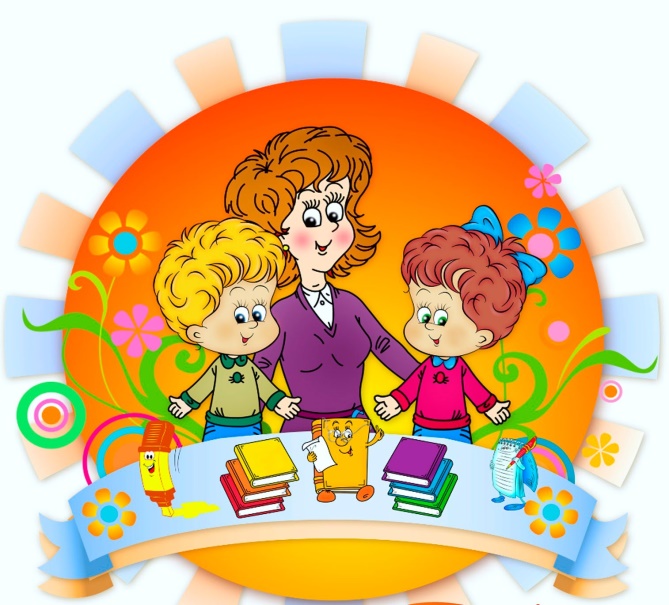 В русском языке часто вместо термина “личностно - центрированного” образования используется термин “личностно-ориентированное” образование, между которыми могут быть принципиальные различия. Но в педагогическом сообществе, несмотря на принципиальную разницу в понятиях, всё-таки более устоявшимся понятием считают “личностно-ориентированное” и рассматривают его как такое взаимодействие, которое обеспечивает развитие и саморазвитие личности ребёнка, исходя из выявления его индивидуальных особенностей как субъекта познания и предметной деятельности. Отсюда следует то, что личностно-образовательные технологии ставят в центр образовательной системы личность ребёнка, обеспечение комфортных, бесконфликтных и безопасных условий её развития, реализации её природного потенциала. Личность ребёнка в этой технологии не только субъект, но субъект приоритетный; она является целью образовательной системы, а не средством достижения какой-либо отвлечённой цели. Такие технологии называют ещё антропоцентрическими. Рассматривая гуманно-личностные технологии, следует отметить, что она, отвергая принуждение, “исповедует” идеи всестороннего уважения и любви к ребёнку, оптимистическую веру в его творческие силы. Технология сотрудничества реализует демократизм, равенство, партнёрство в субъектных отношениях педагога и ребёнка. Педагог и воспитанник совместно вырабатывают цели, содержание занятия, дают оценки, находясь в состоянии сотрудничества, сотворчества. Технология свободного воспитания акцентирует своё внимание на предоставлении ребёнку свободу выбора и самостоятельности. Осуществляя выбор, ребёнок наилучшим способом реализует позицию субъекта, идя к результату от внутреннего побуждения, а не от внешнего воздействия. Таким образом, личностно-ориентированные технологии характеризуются антропоцентричностью, гуманистической и психотерапевтической направленностью и имеют целью разностороннее, свободное и творческое развитие ребёнка как субъекта деятельности.Использование данных технологий требует от участников образовательного процесса создания ряда условий, а именно: разрабатываются индивидуальные программы обучения, моделирующие исследовательское (поисковое) мышление; организуются групповые занятия на основе диалога и имитационно-ролевых игр; учебный материал конструируется для реализации метода исследовательских проектов, выполняемых самими учениками. С целью внедрения личностно-центрированного подхода к занятию, учитываются следующие особенности: оценка и необходимая коррекция психологических состояний в течение всего занятия (эмоциональных – радость, досада, весёлость и др.; интеллектуальных – сомнение, сосредоточенность и др.); поддержка высокого уровня мотивации в течение всего занятия с использованием приёма смещения мотива на цель; выявление субъектного опыта детей по предложенной теме; подача нового материала с учётом психолого-педагогической характеристики группы; использование различных сенсорных каналов при объяснении нового материала; построение деятельности каждого ребёнка с учётом данных психолого-педагогических обследований и рекомендаций психолога и общие рекомендации нейропсихофизиологов; отказ от фронтальной работы как основной формы проведения занятия и широкое использование различных вариантов индивидуальной, парной или групповой работы; гендерный аспект в организации различных форм работы на занятии; в подборе методов и приёмов учебно-воспитательного процесса; использование при работе над закреплением темы разнообразного дидактического материала, позволяющего ребёнку развивать различные сенсорные каналы, проявлять избирательность к типу, виду и форме задания, характеру его выполнения; обязательная оценка и коррекция процесса и результата учебной деятельности каждого ребёнка в ходе занятия; широкое применение самооценки и взаимооценки; создание условий для формирования у каждого ребёнка высокой самооценки, уверенности в своих силах; проведение с детьми рефлексии занятия (что узнали, что понравилось, что хотелось бы изменить или, наоборот, повторить). Какие же существуют личностно-центрированные технологии?Исследовательская (проблемно-поисковая)Характерной чертой этой технологии является реализация педагогом модели "обучение через открытие" Коммуникативная (дискуссионная)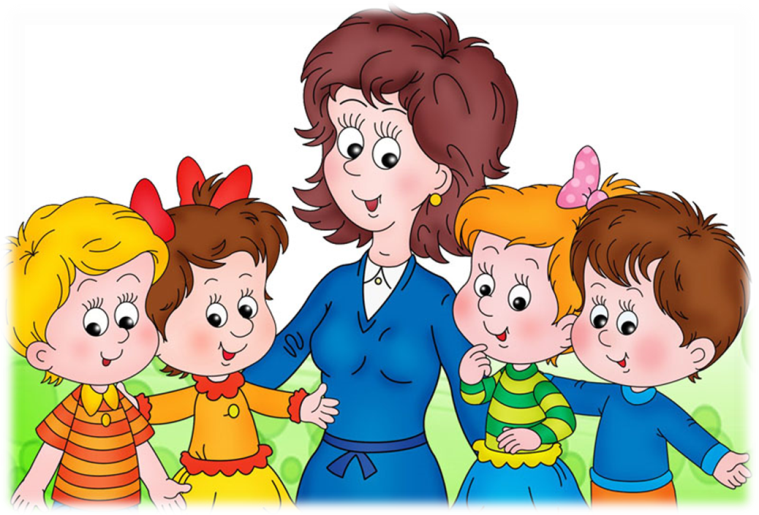 Особенностью этой технологии является наличие дискуссий, характеризующихся различными точками зрения по изучаемым вопросам, сопоставлением их, поиском за счет обсуждения истинной точки зрения Имитационного моделирования (игровая)Характерной чертой этой технологии является моделирование жизненно важных профессиональных затруднений в образовательном пространстве и поиск путей их решения.Психологическая (самоопределенческая)Характерной чертой этой технологии является самоопределение обучаемого по выполнению той или иной образовательной деятельности.ДеятельностнаяХарактерной чертой этой технологии является способность ребёнка проектировать предстоящую деятельность, быть ее субъектом РефлексивнаяОсобенностью этой технологии является осознание ребёнком деятельности: того как, каким способом получен результат, какие при этом встречались затруднения, как они были устранены, и что чувствовал он при этом.Если особенности всех технологий объединить в одну, то получится интегральная технология. Ярким представителем интегральной технологии является проектная деятельность, в основе которой лежит проект. Существует немало определений понятия “проект”. ПРОЕКТ в педагогике – это специально организованный педагогом и самостоятельно выполняемый детьми комплекс действий, где они могут быть самостоятельными при принятии решения и ответственными за свой выбор, результат труда, создание творческого продукта. (Мацкевич Т.А., Лукоянова Л.Г. )Сущность технологии - стимулировать интерес ребят к определенным проблемам, предполагающим владение определенной суммой знаний и через проектную деятельность предусматривающим решение проблем, показать практическое применение полученных знаний.Все, что я познаю, я знаю, для чего это мне надо и где и как я могу эти знания применить - основной тезис понимания метода проектов.Виды проектов: монопредметный;межпредметный;надпредметный (внепредметный).Проект позволяет интегрировать сведения из разных областей знаний для решения 1 проблемы и применить их на практике. Дети учатся сначала думать, а потом делать, составлять план действий, соблюдать соглашения и придерживаться достигнутых договорённостей. Деятельность каждого ребёнка должна быть направлена на достижения намеченного результата и каждый проект проходит ряд последующих этапов.Структура проекта: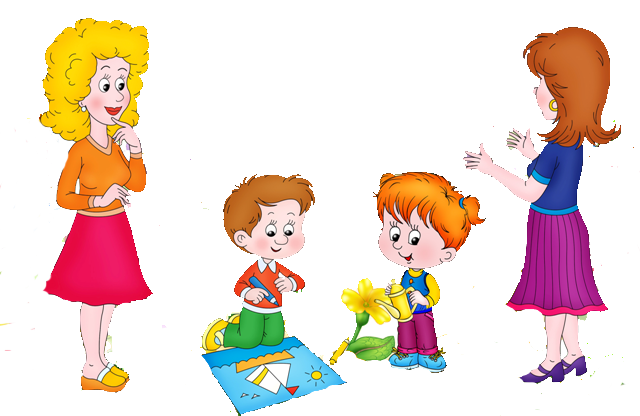 1. Начальная фаза – 1 этап – подготовительный. Разработка концепции. Ответ на следующие вопросы: а) Почему выбран именно этот проект?б) Какова текущая ситуация?в) Какие проблемы решает данный проект?г) В чём заключается результат данного проекта?2. Ключевая фаза – 2 – 3 этап – составление плана проекта. a) Разработка проекта? (Практический и обобщающий)б) В ходе проекта могут проходить изменения. Главное – не точное выполнение плана, а эффективность работы (достижение цели проекта)3. Фаза реализации – 4 этап – внедренческий.Выполнение основных мероприятий, необходим для достижения цели.4. Разработка конспектов занятий – структура мероприятий по каждой теме. Контроль и корректировка планов.5. Фаза завершения – 5 этап – заключительный – подведение итогов, оценка результатов и их корректировка.Признаки проекта: наличие цели (нет цели – нет проекта); изменение (перевод образовательного процесса в желаемое состояние; ограниченность во времени (любой проект имеет начало и конец); уникальность проекта; ограниченность требуемых ресурсов. Основные требования к проекту: наличие проблемы, требующего поиска решения; проект – это игра “всерьёз”; детская самостоятельность; сотворчество ребят и взрослых; применение знаний на практике.Тематические проекты, объединяющие все способы познания, дают возможность каждому ребёнку выбрать тот путь познания, который ему органичен. Вместе с тем, действуя каждый в своём направлении (кто-то лепит, рисует, читает, “пишет” книжки, делает опыты) все вместе получают максимум сведений, наглядно представленных результатов, раскрывающих эту тему с разных сторон. Таким образом, проектное обучение хорошо укладывается в парадигму личностно-ориентированной педагогики, так как при работе над проектом каждый ребёнок может найти дело, наиболее соответствующее его интересам и возможностям. Проектное обучение в настоящее время развивается дальше. В частности, ведутся активные работы по методологии “направляемого проекта”, относящейся уже к пятому поколению образовательных технологий. Но совершенно очевидно одно – это обучение, где целевой установкой являются способы деятельности, в которой ребёнок развивается как субъект с правом свободы выбора. Используя личностно-ориентированные технологии, мы способствуем гуманизации образовательного процесса в ДОУ.